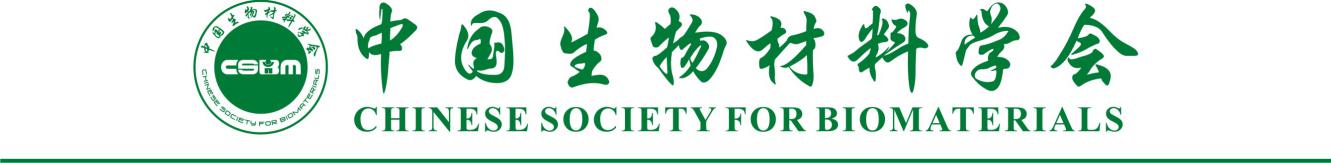 第二届全国创新争先奖候选人（团队）推 荐 表   请各位常务理事按通知要求，于4月17日17:00前将推荐表以电子邮件形式发送到学会联系邮箱。被推选人应是学会会员。超过规定推荐人数的推荐表无效。联系人：杨凤怡 通讯处：成都市望江路29号四川大学生物材料楼  邮编：610064联系电话：028-85417078  13348936467  电子邮箱: yangfengyi@csbm.org.cn  推荐人信息推荐人信息推荐人信息推荐人信息推荐人信息推荐人所在单位电话邮箱被推荐人信息被推荐人信息被推荐人信息被推荐人信息被推荐人信息被推荐人姓名研究领域工作单位工作单位联系电话及邮箱被推荐团队信息被推荐团队信息被推荐团队信息被推荐团队信息被推荐团队信息被推荐团队名称团队负责人姓名依托单位依托单位负责人联系电话